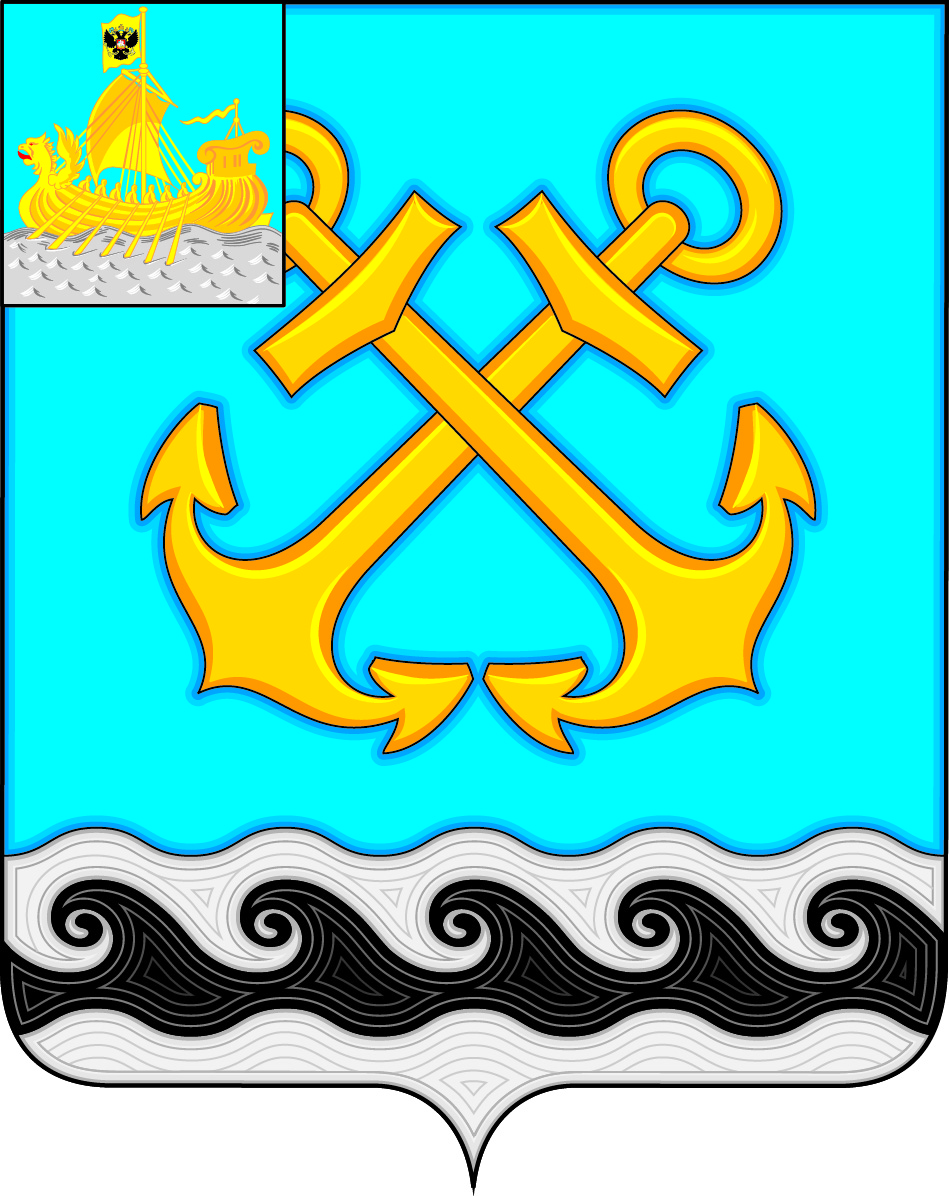 ЧЕРНОПЕНСКИЙ  ВЕСТНИКИнформационный бюллетень Учредитель: Совет депутатов Чернопенского сельского поселения Костромского муниципального районаКостромской областиИнформационный бюллетеньвыходит с 30 ноября 2006 года             № 5             пятница 18 марта 2016 года Сегодня в номере:Объявление администрации Чернопенского сельского поселения Костромского муниципального района о проведении аукциона по продаже земельного участка для строительства индивидуального жилого дома, расположенного в п. Сухоногово по ул. Комсомольская.******Администрация Чернопенского сельского поселения Костромского муниципального района сообщает о проведении аукциона по продаже земельного участка для строительства индивидуального жилого дома, расположенного в п. Сухоногово по ул. Комсомольская.Телефон для справок (4942) 664-963, 664-536Глава администрации Чернопенского сельского поселения                                                     В.Ф. НовиковИнформационный бюллетень учрежден Советом депутатов Чернопенского сельского поселения.Выходит по мере необходимости, но не реже 1 раза в месяц, тираж 7 экз.Адрес издательства: п.Сухоногово, пл.Советская, 3Контактный телефон: 664-963Ответственный за выпуск: Савина Г.В.Аукцион проводится на основании Постановления главы администрации Чернопенского сельского поселения Костромского муниципального района № 30 от 10.03.2016, открытым по составу участников, и по форме подачи заявок.Аукцион по продаже земельного участка состоится  18.04.2016 в 14.00 по адресу пос. Сухоногово, пл. Советская, д.3.Предмет аукциона – земельный участок с кадастровым номером 44:07:130107:135, общей площадью 800,0 кв.м., находящийся примерно в 100 м по направлению на юго-восток. Ориентир д. № 50, расположенный за пределами участка. Адрес ориентира: Костромская область, Костромской район, Чернопенское сельское поселение, п. Сухоногово, ул. Комсомольская.Вид разрешенного использования – малоэтажная жилая застройка (для строительства индивидуального жилого дома). Категория земель – земли населенных пунктов. Обременения нет.Начальная  цена продажи земельного участка – 222 000,0 (Двести двадцать две тысячи) рублей, сумма задатка – 44 400,0 (Сорок четыре тысячи четыреста) рублей, шаг аукциона – 6 500,0 (Шесть тысяч пятьсот) рублей.Максимально и (или) минимально допустимые параметры разрешенного строительства:Минимальный размер земельного участка определяется в соответствии с проектом планировки и действующими градостроительными нормативами;Минимальные отступы от красных линий до границ земельных участков учреждений и предприятий обслуживания определяется в соответствии с проектом планировки;Высота зданий определяется проектом планировки и требованиями проекта зон охраны объектов историко – культурного наследия.Максимальный процент застройки определяется в соответствии с проектом планировки.Технические условия подключения объекта к сетям инженерно-технического обеспечения:Электроснабжение. По состоянию на 22.01.2016 возможность технологического присоединения указанного строящегося индивидуального жилого дома в объеме максимальной мощности 15 кВт, III категории надежности электроснабжения к электрическим сетям филиала ОАО «МРСК Центра» - «Костромаэнерго» имеется. Для осуществления технологического присоединения собственнику объекта (земельного участка) необходимо подать заявку на технологическое присоединение, заключить и исполнить договор в соответствии с «Правилами технологического присоединения энергопринимающих устройств потребителей электрической энергии, объектов по производству электрической энергии, а также объектов электросетевого хозяйства, принадлежащих сетевым организациям и иным лицам, к электрическим сетям», утвержденными Постановлением правительства РФ от 27.12.2004 №861.Газоснабжение.Техническая возможность подачи газа по сетям газораспределения в объеме потребления 5 кубических метров природного газа в час имеется. В соответствии с требованиями Правил подключения (технологического присоединения) объектов капитального строительства к сетям газораспределения, утвержденных постановлением Правительства РФ от 30.12.2013 г. № 1314, выдача технических условий будет осуществляться непосредственно заявителю при предоставлении им в адрес ОАО «Газпром газораспределение Кострома» запроса в соответствии с пунктами 7,8 вышеуказанных Правил и в соответствии с разработанной и утвержденной в установленном порядке схемой газоснабжения и строительства распределительного газопровода.Водоснабжение:В связи с невозможностью включения в  центральную водопроводную сеть п. Сухоногово, покупателю данного земельного участка  для водоснабжения предусмотреть индивидуальную скважину. Водоотведение:В связи с отсутствием централизованных канализационных коммуникаций, покупателями данного земельного участка предусмотреть установку локальную систему очистки сточных вод. Для участия в аукционе по продаже земельного участка претендент вносит задаток по следующим реквизитам: УФК по Костромской области (Администрация Чернопенского сельского поселения ЛС 05413001360) ИНН 4414010709, КПП 441401001, Р/счет 40302810434693000035 Отделение Кострома г. Кострома, БИК 043469001.Назначение платежа: Обеспечение заявки на участие в аукционе, без НДС.Задаток должен поступить на указанный счет до дня окончания приема документов для участия в аукционе, т.е. до 12.04.2016 (включительно). Организатор аукциона в течение 3-х дней со дня подписания протокола о результатах аукциона возвращает задаток лицам, участвовавшим в аукционе, но не победившим в нем.Заявки на участие в аукционе с прилагаемыми к ним документами принимаются в Администрации  Чернопенского сельского поселения Костромского муниципального района по рабочим дням, начиная с 18.03.2016 с 9:00 до 16:00, перерыв с 12:00-13:00  по адресу: пос. Сухоногово, пл. Советская, д.3. Срок окончания приема заявок 12.04.2016 в 16.00 часов. Подведение итогов приема заявок и признание заявителей участниками аукциона состоится 14.04.2016 в 15.00. Решение о признании претендентов участниками торгов оформляется протоколом. Все претенденты уведомляются о принятом решении 15.04.2016 с 13.00 до 16.00 по вышеуказанному адресу под расписку. Заявки на участие в аукционе, поступившие по истечению срока приема заявок, возвращаются заявителям в день их поступления.Организатор аукциона вправе принять решение об отказе в проведении аукциона. Извещение об отказе в проведении аукциона размещается на официальном сайте администрации Костромского муниципального района  в течение трех дней со дня принятия данного решения и на официальном сайте Российской Федерации для размещения информации о проведении торгов www.torgi.gov.ru. Организатор аукциона в течение трех дней со дня принятия решения об отказе в проведении аукциона обязан известить участников аукциона о своем отказе в проведении аукциона и возвратить участникам аукциона внесенные задатки.Для участия в аукционе заявители представляют следующие документы: - заявка на участие в аукционе, по установленной форме с указанием реквизитов счета для возврата задатка; - копии документов, удостоверяющих личность заявителя (для граждан); - документы, подтверждающие внесение задатка.В случае подачи заявки представителем претендента предъявляется доверенность. Представление документов, подтверждающих внесение задатка, признается заключением соглашения о задатке.Опоздание на аукцион считается неявкой. Победителем признается  покупатель, предложивший в ходе аукциона наибольшую цену за земельный участок. Результаты торгов оформляются протоколом, который подписывается в день проведения торгов и размещается на официальном сайте в течение одного рабочего дня со дня подписания протокола. Договор купли-продажи земельного участка подлежит заключению в течение 30 дней со дня направления победителю проекта договора купли-продажи, но не ранее чем через 10 дней со дня размещения информации о результатах аукциона на официальном сайте. Победитель аукциона в полном объеме несет все расходы, связанные с государственной регистрацией права собственности на  земельный участок.Требования к оформлению представляемых документов: Представляемые претендентами документы должны соответствовать законодательству Российской Федерации. Сведения о победителе аукциона, заявителе признанный единственным участником аукциона или единственно принявший участие в аукционе участник, уклонившиеся от заключения договора купли-продажи, включаются в реестр недобросовестных участников аукциона.Более подробно ознакомиться с характеристиками земельного участка, датой, временем и порядком осмотра земельного участка на местности, а также формой заявки об участии в торгах, проектом договора аренды земельного участка, можно со дня приема заявок в администрации Чернопенского сельского поселения Костромского муниципального района (пос. Сухоногово, пл. Советская, д.3), на официальном сайте администрации Чернопенского сельского поселения Костромского муниципального района и официальном сайте Российской Федерации для размещения информации о проведении торгов www.torgi.gov.ru.Для осмотра земельного участка обращаться в администрацию  Чернопенского сельского поселения по телефону (4942) 664-963, 664-536.